Олимпиады по казахскому языку, казахской литературе и немецкому языку для учителей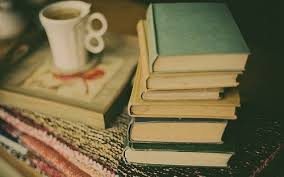 Организационный комитет Казахстанских Интернет Олимпиад совместно с Республиканским научно-практическим центром «ДАРЫН» в целях выявления и поддержки талантливых педагогов, стимулирования их творческой деятельности, развития профессионального мастерства проводят республиканские дистанционные олимпиады на главный приз – кубок РНПЦ «Дарын» для учителей по общеобразовательным предметам.Олимпиады для учителей по казахскому языку, казахской  литературе и немецкому языку пройдут c 23 по 24 ноября 2016 года.Регистрация и прохождение олимпиады проходят на сайте www.cdo.kz.Победители и призеры Олимпиады будут награждены дипломами I, II, III степеней РНПЦ «Дарын».Подробная информация о рейтингах школ, результатах учеников и учителей, условиях и времени проведения олимпиад публикуется на сайтах www.daryn.kz  и www.cdo.kz.